П О С Т А Н О В Л Е Н И Еот  11.03.2015    № 123г. МайкопОб утверждении Перечня должностей муниципальной службы Администрации муниципального образования «Город Майкоп», при назначении на которые граждане и при замещении которых муниципальные служащие обязаны представлять сведения о своих доходах, об имуществе и обязательствах имущественного характера, а также сведения о доходах, об имуществе и обязательствах имущественного характера своих супруги (супруга) и несовершеннолетних детейВ соответствии с Федеральным законом  от  25  декабря  2008  года    № 273-ФЗ «О противодействии коррупции», подпунктом «ж» пункта 1 статьи 2 Федерального закона от 03 декабря 2012 года № 230-ФЗ «О контроле за соответствием расходов лиц, замещающих государственные должности, и иных лиц их доходам», пунктом 3 Указа Президента Российской Федерации от 18 мая 2009 года № 557 «Об утверждении перечня должностей федеральной государственной службы, при назначении на которые граждане и при замещении которых федеральные государственные служащие обязаны представлять сведения о своих доходах, об имуществе и обязательствах имущественного характера, а также сведения о доходах, об имуществе и обязательствах имущественного характера своих супруги (супруга) и несовершеннолетних детей», а также в целях предупреждения возникновения коррупционных ситуаций, постановляю:1. Утвердить прилагаемый Перечень должностей муниципальной службы Администрации муниципального образования «Город Майкоп» при назначении на которые граждане и при замещении которых муниципальные служащие обязаны представлять сведения о своих доходах, об имуществе и обязательствах имущественного характера, а также сведения о доходах, об имуществе и обязательствах имущественного характера своих супруги (супруга) и несовершеннолетних детей (далее - Перечень).2. Установить, что: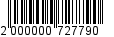 2.1. Сведения о расходах в соответствии с Федеральным законом от 03 декабря 2012 года № 230-ФЗ «О контроле за соответствием расходов лиц, замещающих государственные должности, и иных лиц их доходам» предоставляют муниципальные служащие Администрации муниципального образования «Город Майкоп», замещающие должности, включенные в Перечень.2.2. Сведения о доходах, расходах, об имуществе и обязательствах имущественного характера, а также сведения о доходах, расходах, об имуществе и обязательствах имущественного характера своих супруги (супруга) и несовершеннолетних детей, предоставляются по форме, утвержденной Указом Президента Российской Федерации от                               23 июня 2014 года № 460 «Об утверждении формы справки о доходах, расходах, об имуществе и обязательствах имущественного характера и внесении изменений в некоторые акты Президента Российской Федерации». 3. Считать утратившими силу:3.1. Постановление Главы муниципального образования «Город Майкоп» от 23 декабря 2010 года № 911 «Об утверждении перечня должностей муниципальной службы Администрации муниципального образования «Город Майкоп», предусмотренных ст. 12 Федерального закона от 25.12.2008 г. № 273-ФЗ «О противодействии коррупции»».3.2. Постановление Главы муниципального образования «Город Майкоп» от 14 февраля 2011 года № 75 «О внесении изменений в Постановление Главы муниципального образования «Город Майкоп» от 23.12.2010 г. № 911 «Об утверждении перечня должностей муниципальной службы Администрации муниципального образования «Город Майкоп», предусмотренных ст. 12 Федерального закона от 25.12.2008 г. № 273-ФЗ «О противодействии коррупции»».4. Опубликовать настоящее постановление в газете «Майкопские новости», а также разместить на официальном сайте Администрации муниципального образования «Город Майкоп».5. Настоящее постановление вступает в силу со дня его опубликования.Глава муниципального образования «Город Майкоп»                                                                             А.В. НаролинАдминистрация муниципального образования «Город Майкоп»Республики Адыгея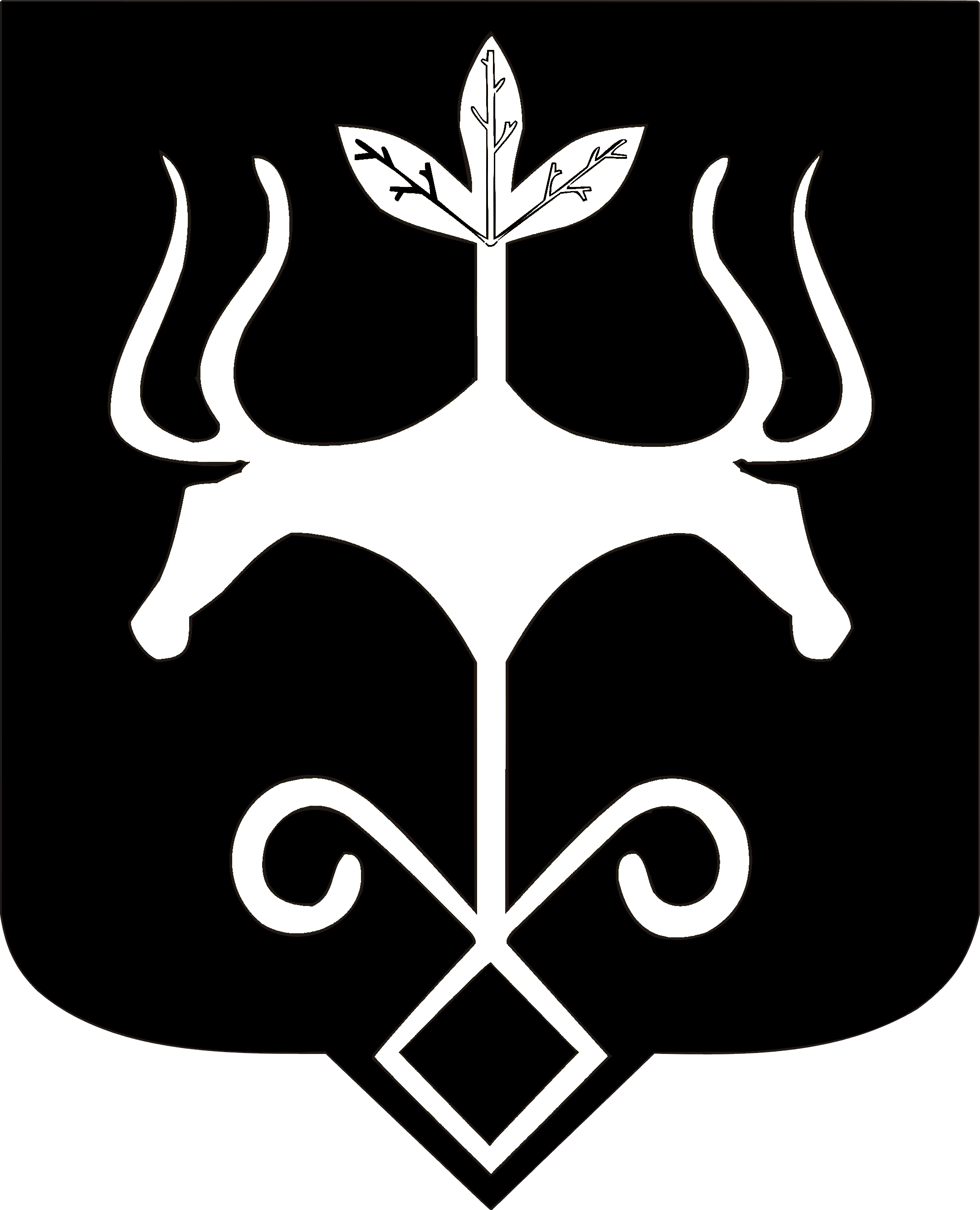 Адыгэ Республикэммуниципальнэ образованиеу
«Къалэу Мыекъуапэ» и Администрацие